Подготовка к процедуреПодсоединить к сети аппарат Элфор-Проф.Подключить раздвоенные провода: красный (+), черный (-), в гнезда на аппарате.Подсоединить провода (два или один в зависимости от процедуры) красный с резиновыми электродами в раздвоенный красный провод (+), такую же операцию проделать с черным проводом (-).Смочить прокладки (многоразовые электроды фланелевые) теплой водой и отжать .Вставить электрод резиновый в разрез прокладки многоразовой.На прокладку (+) нанести лекарство, на (-) эуфиллин.Расположить прокладки согласно схеме.Подготовка субстанции для процедурыВо флакон с карипаином ввести 10мл физ. раствораОткрыть колпачок и добавить пипеткой две капели димексидаВылить подготовленную субстанцию на «+» , положительный электродНа «-», отрицательный электрод, налить 10мл эуфиллина 2,4%ПроцедураСмоченные лекарством прокладки разместить по схеме.Включить тумблер в сеть, в положение вкл.Поменять диапазон  нажатием кнопки, от 0 до 50 МА.Нажать кнопку старт.Установить время 20 мин.Расположить электроды согласно схеме процедуры.Регулятором тока выставить от 0,5 до 15МА, в зависимости от терпимости тока (должно быть ощущение легкого покалывания).Проводить процедуру 20мин.Для Процедуры приобрести в аптекеФиз. раствор 250мл.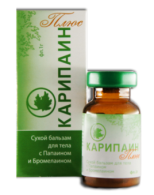 Димексид - 1 флакон. Эуффилин 2,4% -2 упаковки.Пипетка.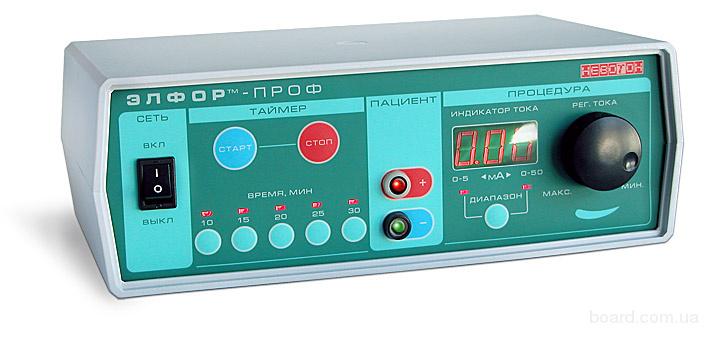 Шприц 10мл.Грелка.